 JUDERÍAS.
Iwaniki.Según el censo de 1921, Iwaniki era uno de los dos lugares en Polonia, donde los pobladores  eran 100%  judíos, es decir, eran absolutamente todos los habitantes. Era un pueblo con 32 casas en 1921. Ocupaba tierras pobres, ubicadas al norte de Pińsk. Tenía un carácter exclusivamente judío, estaba junto a la aldea bielorrusa de Posienicze. Fue establecido durante el reinado del zar Nicolás I, a mediados del siglo XIX. Los residentes vivían de la agricultura y la apicultura, pero eran pobres. En términos de cultura material, eran idénticos a los pueblos bielorrusos, pero la sinagoga se distinguía. Todos los habitantes que no lograron escapar a las profundidades de la URSS fueron asesinados por los alemanes durante el Holocausto. Hoy en día, Iwaniki ya no existe, administrativamente pertenece a  Posieniczami, tras ser devastado por la colectivización socialista.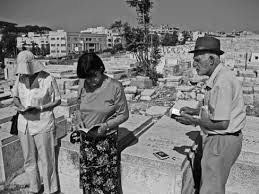 La colonia del Sinaí.Un pueblo judío al cien por cien es la colonia del Sinaí. Establecido en 1849 como un asentamiento agrícola de ocho familias judías,  por lo tanto, aún no era un trabajo sionista, sino el resultado de las acciones de las autoridades administrativas rusas. A finales del siglo XIX, la Colonia consistía en 20 casas, habitadas por 136 personas. Había una casa de oración en el pueblo. En 1921 solo había 13 casas y 78 residentes. En 1934, una docena de familias abandonaron Kolonia y emigraron a Palestina, estableciéndose en Rishon le-Zion y Petach Tikva. El resto fueron asesinados por los alemanes en el ghetto de Dereczyn. En la actualidad, las áreas de Colonia forman la aldea del pueblo de Krzywicze en el área de Zelva, la región de Grodno, en Bielorrusia ,a 15 km al norte de Zelva.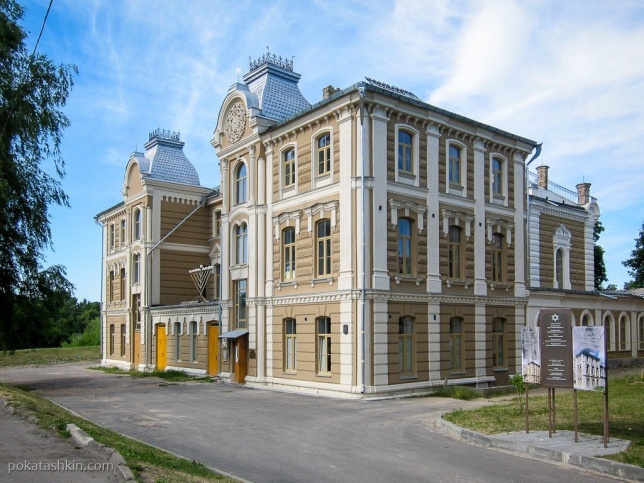 